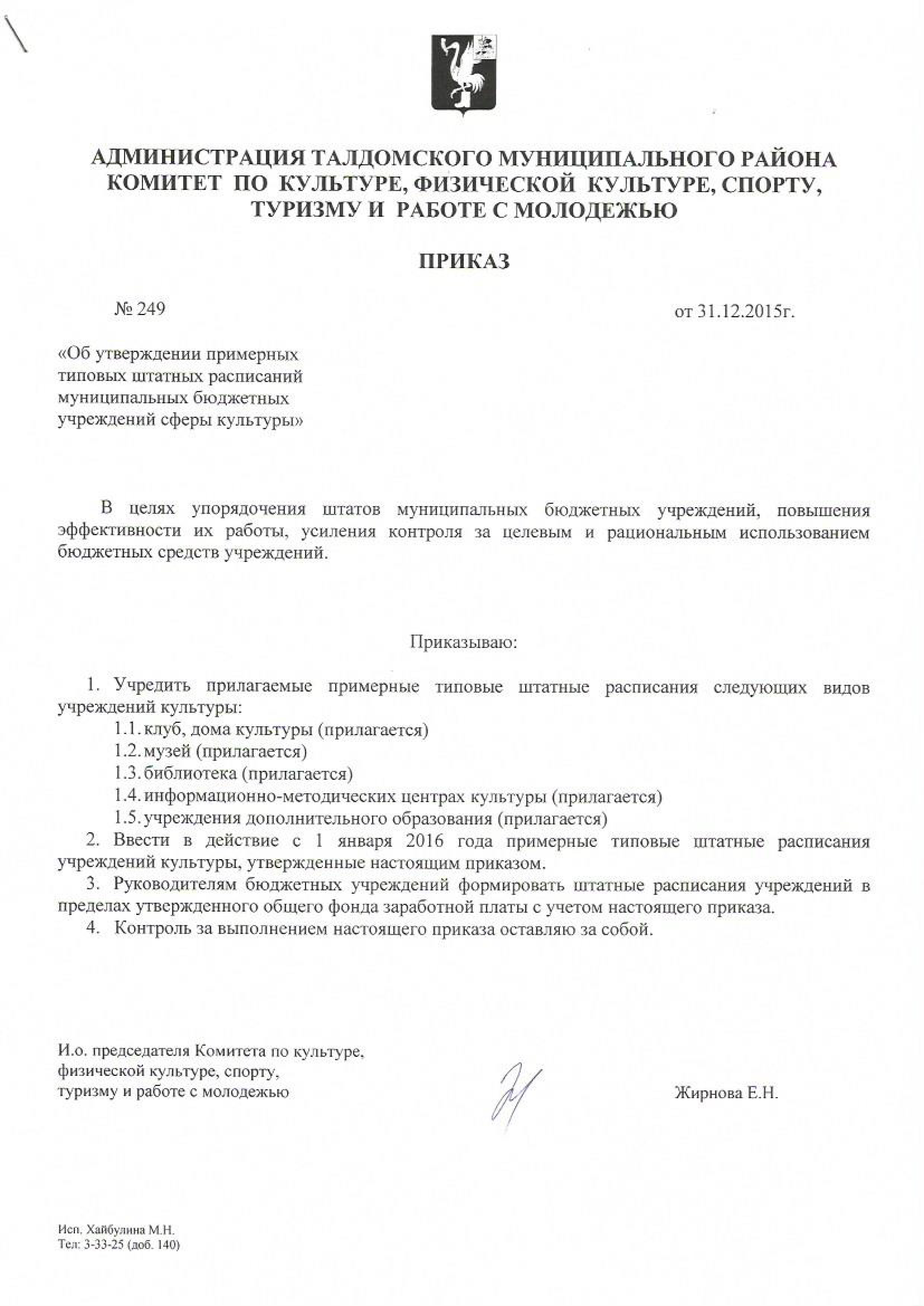 Утверждено приказомКомитета по культуре, физической культуре, спорта, туризму и работе с молодежьюот «31» декабря № 249Примерное штатное расписание библиотекиПримечание:*Должность уборщика служебных помещений устанавливается из расчета 1 единица на убираемую площадь не менее .* Должность кочегара устанавливается в количестве 1 единиц на здание на время отопительного сезона..Утверждено приказомКомитета по культуре, физической культуре, спорта, туризму и работе с молодежью от «31» декабря № 249Примерное штатное расписание музеяПримечание:*Должность уборщика служебных помещений устанавливается из расчета 1 единица на убираемую площадь не менее .Утверждено приказомКомитета по культуре, физической культуре, спорта, туризму и работе с молодежьюот «31» декабря № 249Примерное штатное расписание клуба, дома культурыПримечание:*Должность уборщика служебных помещений устанавливается из расчета 1 единица на убираемую площадь не менее .* Должность сторожа (вахтера) устанавливается в количестве 1 единиц на здание.Утверждено приказомКомитета по культуре, физической культуре, спорта, туризму и работе с молодежьюот «31» декабря № 249Примерное штатное расписание информационно-методических центров культурыПримечание:*Должность уборщика служебных помещений устанавливается из расчета 1 единица на убираемую площадь не менее .* Должность водителя устанавливается в количестве 1 единиц на транспорт.* При наличии в упреждении духового оркестра в штатном расписании могут быть включены единицы артистов коллектива в количестве соответствующем жанру. Утверждено приказомКомитета по культуре, физической культуре, спорта, туризму и работе с молодежьюот «31» декабря № 249Примерное штатное расписание учреждения дополнительного образованияПримечание:*Должность уборщика служебных помещений устанавливается из расчета 1 единица на убираемую площадь не менее .* Должность сторожа (вахтера) устанавливается в количестве 1 единиц на здание.Наименование должностиКоличество штатных единиц в зависимости от численности читателейКоличество штатных единиц в зависимости от численности читателейКоличество штатных единиц в зависимости от численности читателейНаименование должностиДо 5 тыс. чел.До 10 тыс. чел.Свыше 10 тыс.чел.Директор111Зам. Директора по административно-хозяйственной части111Заведующий сектором235Ведущий библиограф-11Ведущий библиотекарь-12Библиотекарь 1 категории258Библиотекарь 2 категории--6Художник--1Слесарь-сантехник--1Электромонтер по ремонту и обслуживанию электрооборудованию--1Уборщица--4Дворник--1Кочегар--1Придельная штатная численность61233Наименование должностиКоличество штатных единиц в зависимости от численности населенияКоличество штатных единиц в зависимости от численности населенияКоличество штатных единиц в зависимости от численности населенияНаименование должностиДо 1 тыс. чел.От 1-10 тыс. чел.Свыше 10 тыс.чел.Директор111Зам. Директора по научной работе111Зам. Директора по административно-хозяйственной части111Зав. хозяйственным отделом--1Главный хранитель фонда111Научный сотрудник235Научный сотрудник сектора учета музейных фондов-11Заведующий филиалом112Смотритель235Художник--1Секретарь--1Рабочий по комплексному обслуживанию и ремонту здания113Электромонтер по ремонту и обслуживанию электрооборудованию-11Уборщица114Придельная штатная численность111528Наименование должностиКоличество штатных единиц в зависимости от численности населения на обслуживаемой территорииКоличество штатных единиц в зависимости от численности населения на обслуживаемой территорииКоличество штатных единиц в зависимости от численности населения на обслуживаемой территорииНаименование должностиДо 1 тыс. чел.От 1-10 тыс. чел.Свыше 10 тыс.чел.Директор111Зам. Директора по административно-хозяйственной части111Зам. Директора по безопасности111Художественный руководитель111Заведующий отделом по работе с детьми и молодежью--1Руководитель клуба по интересам123Руководитель коллектива самодеятельного искусства124Куль организатор-12Методист-11Звукорежиссер-11Художник по свету--1Художник-модельер театрального костюма--1Художник-оформитель--1Кассир--1Документовед-11Инженер--1Администратор--1Слесарь-ремонтник1-1Электромонтер по ремонту и обслуживанию электрооборудованию--1Уборщица111Дворник111Сторож (вахтер)124Придельная штатная численность101631Наименование должностиКоличество штатных единиц в зависимости от численности населения на обслуживаемой территорииКоличество штатных единиц в зависимости от численности населения на обслуживаемой территорииКоличество штатных единиц в зависимости от численности населения на обслуживаемой территорииНаименование должностиДо 1 тыс. чел.От 1-10 тыс. чел.Свыше 10 тыс.чел.Директор111Дирижер оркестра111Заведующий отделом123Ведущий методист-11Методист-11Водитель 135Механик--1Слесарь по ремонту автомобилей--1Артист оркестра--11Уборщица123Придельная штатная численность51128Наименование должностиКоличество штатных единиц в зависимости от численности обучающихсяКоличество штатных единиц в зависимости от численности обучающихсяКоличество штатных единиц в зависимости от численности обучающихсяНаименование должностиДо 200 чел.От 200-500 чел.Свыше 500 чел.Директор111Зам. Директора по учебно-вспитательной работе111Зам. Директора по организационно-массовой работе1-1Зам. Директора по безопасности111Зам. Директора по административно-хозяйственной части111Руководитель структорного подразделения-специалист по закупкам-11Художественный руководитель обр.- кова--1Заведующий изобразительным отделением-11Главный бухгалтер-1Зав. фольклорным отделением-11Зав. эстетическим отделением-11Звукооператор-11Настройщик пианино и рояля-1Библиотекарь111Секретарь11Делопроизводитель111Документовед11Рабочий по комплексному обслуживанию и ремонту здания111Слесарь-сантехник--1Электромонтер--1Гардеробщица--2Уборщица222Дворник11-Сторож (вахтер)242Придельная штатная численность151926